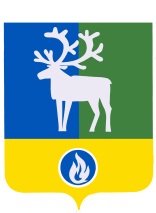 БЕЛОЯРСКИЙ РАЙОНХАНТЫ-МАНСИЙСКИЙ АВТОНОМНЫЙ ОКРУГ – ЮГРА         проектАДМИНИСТРАЦИЯ БЕЛОЯРСКОГО РАЙОНА ПОСТАНОВЛЕНИЕот                2017 года                                                                                                      № О внесении изменения в приложение к постановлению администрации Белоярского района от 04 августа 2015 года № 969П о с т а н о в л я ю:Внести в приложение «Порядок разработки, корректировки, осуществления мониторинга и контроля реализации прогнозов социально-экономического развития городского и сельских поселений в границах Белоярского района» к постановлению администрации Белоярского района от 04 августа  2015 года № 969 «О порядке разработки, корректировки, осуществления мониторинга и контроля реализации прогнозов социально-экономического развития городского и сельских поселений в границах Белоярского района» изменение, признав абзац второй пункта 1.3 раздела I «Основные положения» утратившим силу.2. Опубликовать настоящее постановление в газете «Белоярские вести. Официальный выпуск».3. Настоящее постановление вступает в силу после его официального опубликования.4. Контроль  за  выполнением постановления возложить на заместителя главы  Белоярского  района,  председателя  Комитета по финансам и налоговой политике администрации  Белоярского района Гисс И.Ю.  Глава Белоярского района                                                                                      С.П.Маненков